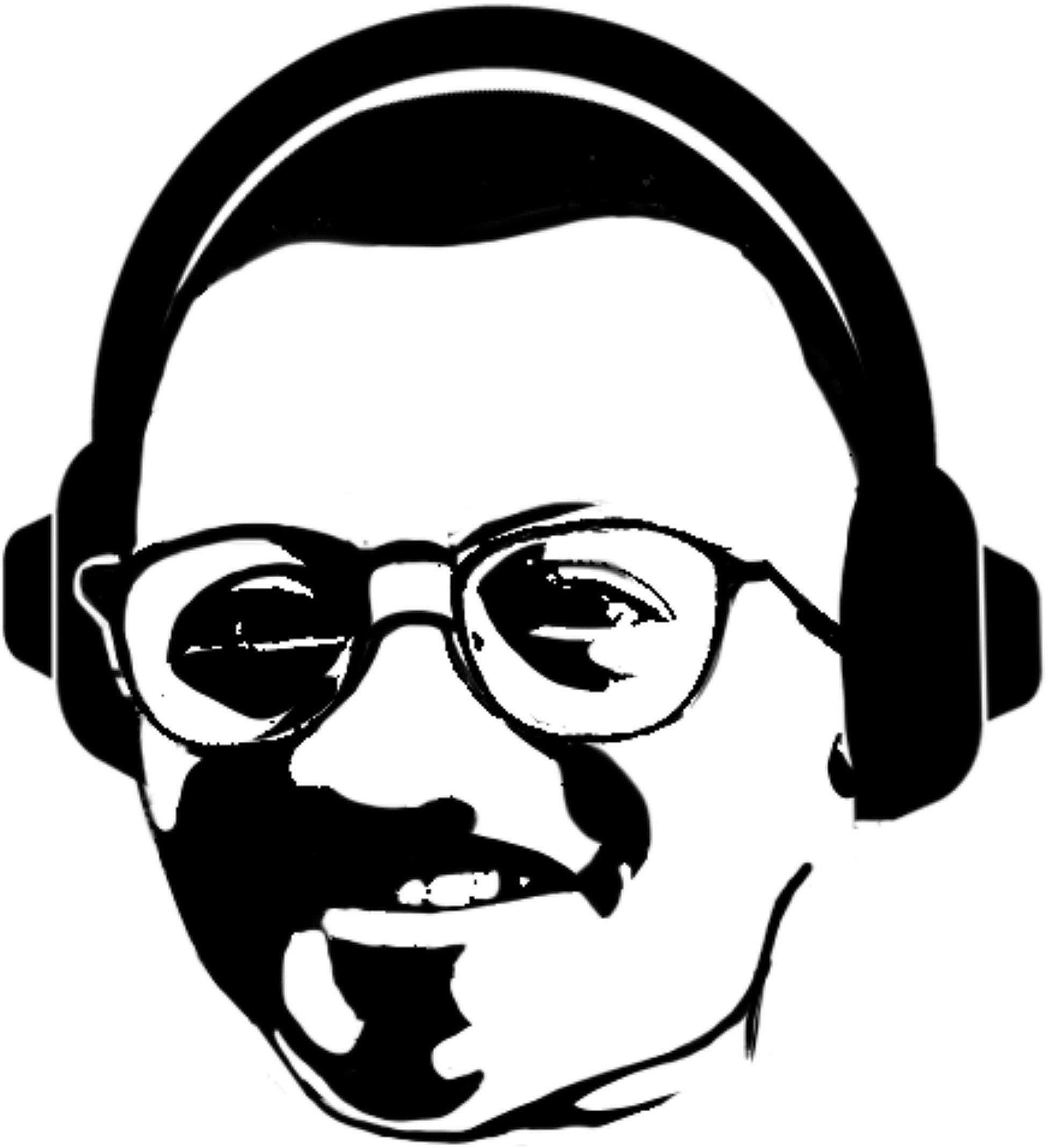 MINI PRODUCERUnlimited WAV AGREEMENTTHIS LICENSE AGREEMENT is made on ("Eﬀective Date") by and between Customer Name (hereinafter referred to as the "Licensee") also, if applicable, professionally known as Artist Name, and Jay Thomas Manuel (Mini Producer); (hereinafter referred to as the "Licensor").Licensor warrants that it controls the mechanical rights in and to the copyrighted musical works entitled Track mechanical rights in and to the copyrighted musical works entitled Track Title ("Compositions") as of and prior to the date first written above. The Composition, including the music thereof, was composed by Jay Thomas Manuel (Mini Producer) ("Songwriter") managed under the Licensor.All licenses are non-refundable and non-transferable. Master RecordingThe Licensor hereby grants the Licensee the right to record vocal and/or instrumental synchronization to any or all parts of the Instrumental. The Licensee understands that their non-exclusive usage of the Instrumental is limited to one new composition and if the Licensee wishes to use the Instrumental in other new compositions, then the Licensee must obtain another license to use the Instrumental from the Licensor. The Licensee also agrees to refrain from editing the Instrumental that is being licensed in this agreement, by changing thearrangement of the Instrumental or by removing any melodies, instruments, drum programming or sounds that are contained within the Instrumental.OwnershipThe Licensor maintains 100% full rights (copyright and ownership) of the instrumental, and can continue to sell it non-exclusively and/or exclusively. The Licensee has neither the right nor authority to sell or license the rights to the Instrumental whether in whole or part to any other party. In the event another individual purchases exclusive rights to your licensed Instrumental you will retain your non-exclusive rights under the limitations listed in this agreement and until these terms have been fulfilled.Mechanical RightsThe Licensor hereby grants to Licensee a non-exclusive license to use Master Recording in the reproduction, duplication, manufacture, and distribution of phonographrecords, cassette tapes, compact disk, digital downloads, other miscellaneous audio and   digital recordings, and any lifts and versions thereof (collectively, the "Recordings", and individually, a "Recordings") worldwide for up to the pressing or selling a total of unlimited copies of such Recordings or any combination of such Recordings, condition upon the   payment to the Licensor a sum of Forty Nine Ninety Five US Dollars ($49.95), receipt of which is confirmed. Additionally licensees shall be permitted to distribute Unlimited free internet downloads or streams for non-profit and non-commercial use. This license allows up  to unlimited monetized audio streams to sites like (Spotify, RDIO, Rhapsody) but is not eligible for monetization on YouTube.Performance RightsThe Licensor hereby grants to Licensee a non-exclusive license to use the MasterRecording in Unlimited non-profit performances, shows, or concerts. Licensees may receive compensation from performances with this license.Synchronization RightsThe Licensor hereby grants limited synchronization rights for unlimited music video streamed online (Youtube, Vimeo, etc..) for up to unlimited video streams on all total sites. A separate synchronization license will need to be purchased for distribution of video to Television, Film or Video game.Broadcast RightsThe Licensor hereby grants to Licensee broadcasting rights up to unlimited Radio Stations.Registering the New Song with your PROIn the event that Licensee wishes to register his/her interests and rights to the underlying composition of the New Song with their Performing Rights Organization (“PRO”), Licensee  must simultaneously identify and register the Licensor’s / Producer’s share and ownership interest in the composition to indicate that Licensor wrote and owns 50% of the composition in the New Song and as the owner of 50% of the Publisher’s share of the New Song.Name Jay Manuel PRO: BMI IP Name #01017934565Distrokid Email: beatsbyminiproducer@gmail.com for Master Royalty SplitCreditLicensee shall acknowledge the original authorship of the Composition appropriately and reasonably in all media and performance formats under the name "Jay Thomas Manuel (Mini Producer)" in writing where possible and vocally otherwise.ConsiderationIn consideration for the rights granted under this agreement, Licensee shall pay tolicensor the sum of $49.95 US dollars and other good and valuable consideration, payable to "Jay Thomas Manuel (Mini Producer)", receipt of which is hereby acknowledged. If the Licensee fails to account to the Licensor, timely complete the payments provided for hereunder, or perform its other obligations hereunder, including having insuﬃcient bank balance, the licensor shall have the right to terminate License upon written notice to the Licensee. Such termination shall render the recording, manufacture and/or distribution of Recordings for which monies have not been paid subject to and actionable infringements under applicable law, including, without limitation, the United States Copyright Act, as amended.IndemnificationAccordingly, Licensee agrees to indemnify and hold Licensor harmless from andagainst any and all claims, losses, damages, costs, expenses, including, without limitation, reasonable attorney's fees, arising of or resulting from a claimed breach of any of Licensee's representations, warranties or agreements hereunder.Audio Samples3rd party sample clearance is the responsibility of the licensee. Miscellaneous. This license is non-transferable and is limited to the Composition specified above, does not convey or grant any right of public performance for profit, constitutes the entire agreement between the Licensor and the Licensee relating to the Composition, and shall be binding upon both the Licensor and the Licensee and their respective successors, assigns, and legal representatives.Governing LawThis License is governed by and shall be construed under the law of the GA United States of America, without regard to the conflicts of laws principles thereof.TermExecuted by the Licensor and the Licensee, to be eﬀective for all purposes as of the Eﬀective Date first mentioned above and shall terminate exactly ten (10) years from this date.Customer Name, owns 50% of the writer's share.Jay Thomas Manuel (BMI), owns 50% of the writer's share.